17.06.202217.06.2022  студенты-экзаменующиеся демонстрационного экзамена выполнили задания по КОД 1.1., который содержит модули:2-я смена3 порции  Горячего блюда из птицы с 2-я гарнирами и горячим соусом, второй гарнир должен быть приготовлен или содержать корень сельдерея.3 порции Десерт на выбор участника, где обязательными компонентами являются: мусс, выпеченный элемент из теста, декоративный элемент из изомальта или карамели и соус холодный.3 порции Прозрачного бульона (консоме) из курицы: один гарнир на выбор участника.Студенты успешно справились с заданием и показали хорошую профессиональную подготовку.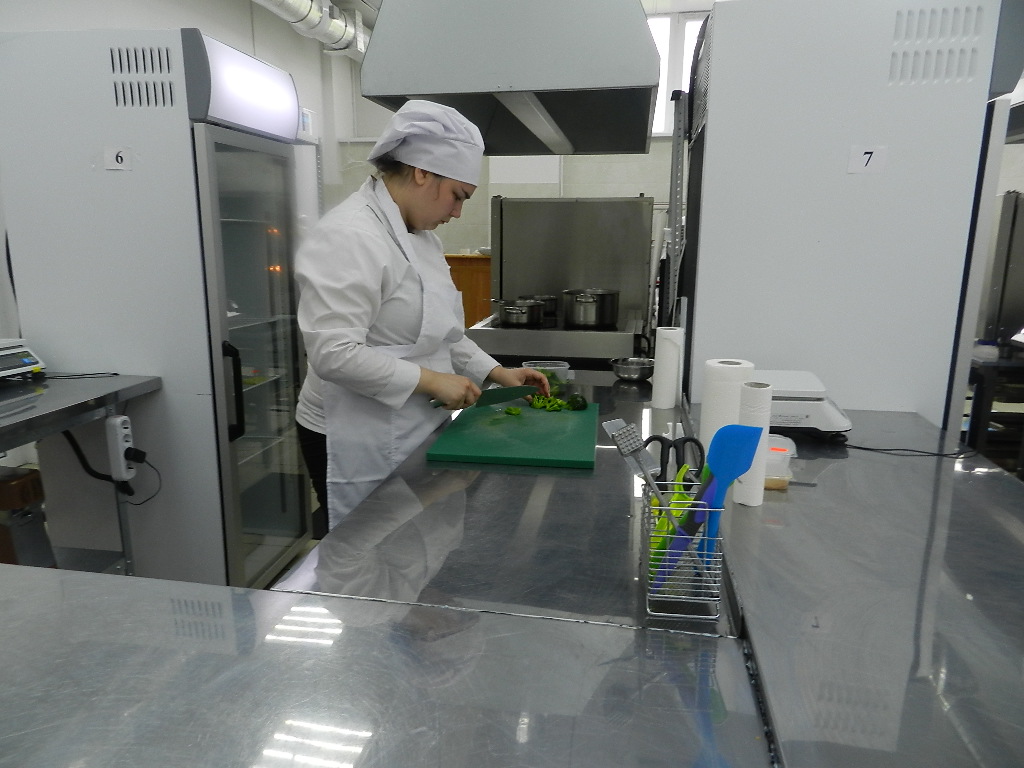 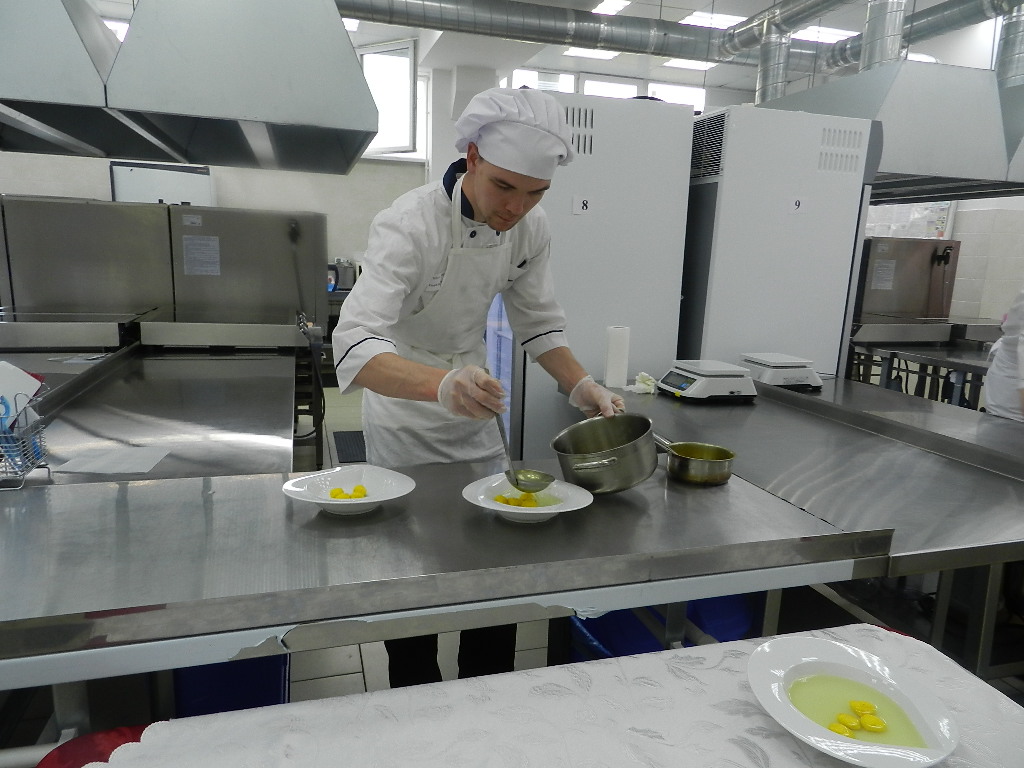 